Пермские писатели - детям. Краевой проект «Читаем ВМЕСТЕ» очень актуальный и интересный. Каждый педагог может выбрать  своё направление и содержание.  В  средней группе № 8  мы разработали   проект «Читаем пермскую книгу». Знакомство с пермскими писателями начали  с чтения книги «Кусочек солнца» Андрея Зеленина.  Оказалось, что он наш современник и его можно пригласить в детский сад.  25 октября в детском саду № 13 состоялась встреча воспитанников с пермским детским писателем Зелениным Андреем Сергеевичем.Общение с писателем началось с небольшого концерта, подготовленного детьми. Затем Андрей Сергеевич познакомил ребят  с тем, как появляются книги. Оказалось, что писатели не пишут книги, а сочиняют: стихи сказки, рассказы и записывают их. А затем передают их в издательство, где их и печатают.  Дети узнали, как появляются стихи и сказки - они просто живут вокруг нас, только надо быть немного внимательными и чуточку фантазерами и тогда окажется, что «простая кошка съест горошка», а «медведь научится летать». Писатель   познакомил ребят со своими книгами, с их содержанием. В конце встречи Андрей Сергеевич поиграл в загадки, которые также придумал сам. А потом раздавал всем именные автографы с пожеланиями счастья, добра, мира. Елена  Власова воспитатель МАДОУ детский сад №13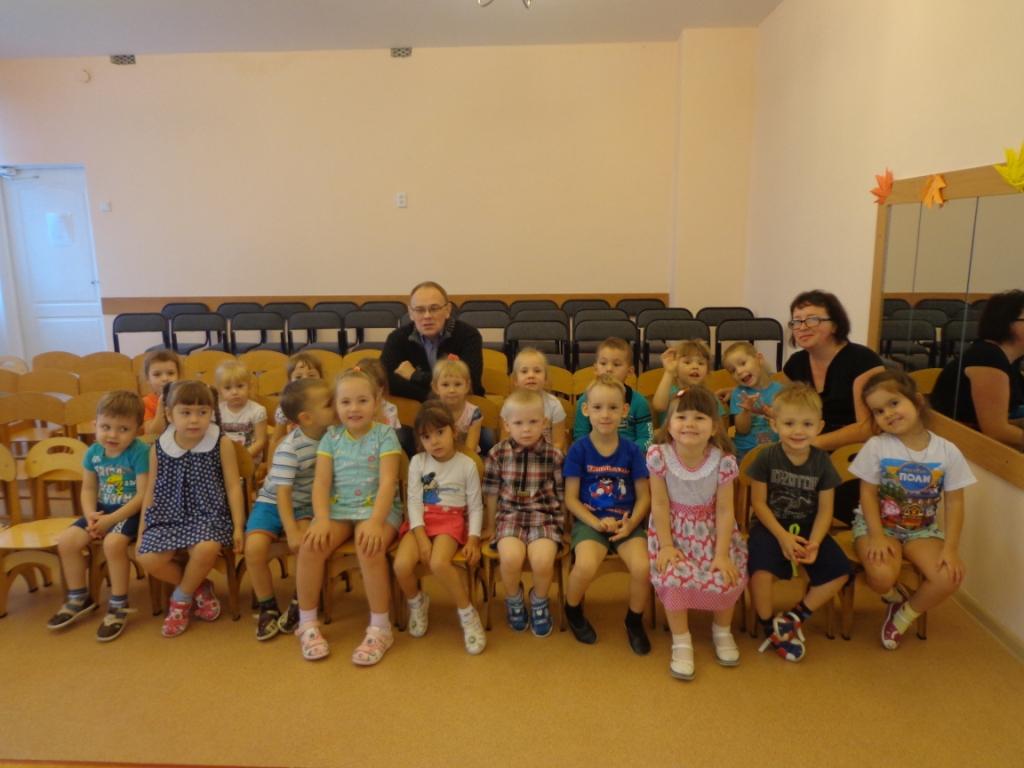 